1.1 Rassen en ras eigenschappenIn deze les werken we aan de volgende eindtermen:Gangbare rassen herkennen en benoemenRas eigenschappen herkennen en benoemenOpdrachtJe gaat een memoriespel maken van verschillende dierenrassen die we op school hebben. Daarna ga je het spel spelen met een aantal klasgenoten. Volg de onderstaande stappen:Maak een viertal.Kies 4 diersoorten uit onderstaande rij en verdeel deze in de groep:HamsterGerbilKonijnCaviaKipVolière vogelVan ieder diersoort ga je 4 rassen gebruiken.Maak een foto van vier rassen van jouw diersoort. Zorg dat de dieren duidelijk op de foto staan.Zoek bij iedere foto de naam van het ras  en de ras kenmerken.Maak per diersoort 8 even grote kaartjes van gekleurd papier. Hiervoor kan je bijvoorbeeld twee gekleurde A4 vellen gebruiken die je in 4en vouwt. Denk er wel aan dat het hele groepje dezelfde kleur gebruikt.Maak een setje kaartjes. Op het ene kaartje de foto van het dier en op het kaartje dat erbij hoort de naam van het ras met de ras kenmerken.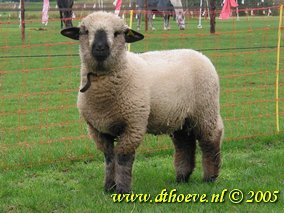 Ieder lid van het groepje maakt 8 kaartjes van het diersoort dat gekozen is.Neem met elkaar de verschillende rassen en kenmerken door.Speel met elkaar memorie met de gemaakt kaartjes.Uitleg memorieLeg alle kaartjes met de afbeeldingen naar beneden op tafel. Daarna mag je om beurten twee kaartjes om draaien. Horen de 2 kaartjes bij elkaar mag je ze houden en nog een keer draaien. Zijn de afbeeldingen ongelijk dan draai je de afbeeldingen weer naar onderen. Je moet wel onthouden waar elk kaartje ligt. Wie op het einde de meeste kaartjes heeft, die heeft gewonnen.